               TECHNICAL    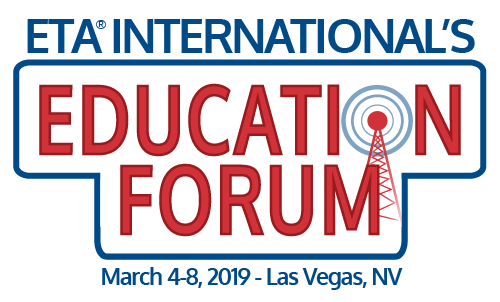                SESSIONS                       Lee Kellett, Light BrigadeSession Title	Avoiding Common Fiber Field ProblemsShort Session Description	Those who are involved with field work have seen many examples of improper practices and poor workmanship. You may not be aware of how common this could be with your own staff. Join us to hear about common field issues and learn about the best practices that would solve these problems.William Bailey, ETA InternationalSession Title  Basic Antenna Theory – Converting Electrical Energy into Electromagnetic EnergyShort Session Description       The efficiency and effectiveness of any wireless communication system will depend greatly upon antenna performance.  Simply put, an antenna is a device capable of transitioning electrical energy into electromagnetic energy, but in either direction.  The antenna creates a vital link between internal signal processing and free space propagation.  This short course, therefore, will provide both technicians and managers working with wireless communication systems the insight needed to understand and evaluate antenna performance.  Topics of discussion – basic principle of electromagnetic radiation and induction; antenna characteristics (including resonance, gain, reciprocity, polarization); radiation resistance (ground effect, electric vs. physical length, radiated power); antenna feed-lines (resonant/non-resonant, impedance, and loading effects); and common antenna configuration and applications (half-wave dipole, monopole, arrays, and microwave antenna).  Participants will acquire a sound understanding of basic antenna theory.   Tom Brinkoetter, RadioSiteTestSession Title   Measuring Transmission Line Quality Prior to and During Installation on TowersShort Session Description	The quality of the transmission line cable on a tower or DAS system is critical to the performance of the system. Solid conductor hardline cable is often used as it reduces loss, PIM and leakage.  But hard line cable is easily damaged as it is spooled in the factory, cut to custom length and re-spooled by distributors, shipped and installed.  The cost of installing hard line cable can approach the cost of the cable itself. If defective cable is installed, the cost of replacement project delay can be significant.  It makes good business sense to test the cable as it arrives at the job site and also test the cable as it is installed.  This session talks about the tools and methods to easily and accurately test raw spools of cable.Luke Ferguson, Valmont Site Pro 1	Session Title	Evolution of Mount Analysis: Effects of TIA Rev H and TIA-5053Short Session Description	The first wave of large LTE antennas in 2013 was when the industry first recognized a widespread need for antenna mount analysis. Prior to this time, mount analysis was virtually unheard of. Since 2013, the antenna size has drastically increased, which has led to mount failures.  TIA Rev G did address this issue by stating that mounts need to be analyzed, but it wasn’t until the recent release of TIA Rev H that there has been an entire chapter dedicated to mount analysis. TIA-5053 is making it easier to compare mount capacities by providing a standard method to classify a mount. Both of these codes are working to increase the prevalence and accuracy of mount analysis in our industry. Now we have a standard method to rate a mount, but analysis methods still vary greatly in the industry. Analysis assumptions can change the rated mount capacity as much as 100%. The upcoming TIA Mount Analysis White Paper will be a way to streamline this process and ensure that everyone is looking at the mounts equally. For example, we have found that tieback orientation and leg connections have a huge impact on the capacity of a mount. Our research has shown that tieback orientation can affect the strength of a mount as much as 20 percent. The new tieback information we are providing to carriers and engineering firms will make it easier to take tieback orientation into considerations when looking at a mount.Overall, I will discuss what everyone should know about TIA Rev H and TIA 5053 and give a sneak peek at what is happening with the TIA Mount Analysis White Paper team. Ultimately, all of this new information will help set a standard to ensure that new mounts being installed today will be able to handle whatever is thrown at them over the next 15 years or more.J.B. Groves III, FOI, ITS and Les Campbell, Owner Pro Lighting and ElectricalSession Title       Optical Wireless Communication DemonstrationsShort Session Description      This session is a demonstration session that introduces the participants to optical wireless communications from its conception to some of the technology available today. The demonstrations will cover the following concepts and technologies:  VLC; LED binary concept of 1s and 0s; Audio OWC Link; OWC Spot and their use; OWC Downlights and computer, tablet, and smartphone interfacing.Douglas Spotted Eagle, Sundance Media Group, LLCSession Title	Advanced Applied UAV/Drone Use: sUAS for Public SafetyShort Session Description	An in-depth look at how LEO & Public Safety Personnel can incorporate UAV into their workflow: - Introduction to UAV for Government Infrastructure (Successful implementations)- UAV and its uses for LEO & Security Infrastructure- Overview of cost and time savings:  · An introduction to using thermal imaging for S&R  · Find lost hikers; locate a lost senior citizen; track a fugitive.- Monitor hostile situations from secured/safe vantage points  · Precision tactical planning with more information available to make decisions- UAV Policy considerationsVincent Scirocco, CETma, Northeastern University (alumni)Session Title	DWING, Drone Wars, Interactive Next-Gen GamingShort Session Description     I am a recent graduate of Veterans Assembled electronics in Providence, RI, where I obtained Master level tech in five months. My teammate and I designed a game in physical spaces that won one of three top designs chosen among hundreds submitted through Northeastern University's Next-Gen Innovation Competition. The team would go over the dynamics of the system; including the electrode-magnetic devices required, the importance of accuracy and timing of wireless communications throughout the systems and possibly the integration of software required totake a real-time drone game to enhance the user's perspective with special effects using and augmented reality feedback loop derived from the input.Frank Perrino    Session Title	Toxic Air We BreatheShort Session Description	Discuss Air Quality, Develop HAHAMICE, Demo air quality situation, Establish a Confined Space Safety Culture, Build a cooperative Confined Space team effort, Build on what you think you know Based on Confined Space 1926 (Construction), Discover what is in the air you breathe, Enjoy and develop HAHAMICE (gases that are lighter ta air), and Demo a confined space.Greyson Knapp, FOT-OSP, Apex OpticsSession Title	Wireless Pipeline Monitoring:  IoT is the Final SolutionShort Session Description	Brief History of Pipeline Leak Detection:  Deteriorating infrastructure · Urban development around pipelines carrying hazardous materialsLegacy Leak detection:   “Goes inta – Goes outta “ · Wired systems · Ariel / Drive out pipeline surveysPreventative Measures:   Cathodic surveys · Sacrificial anodes · Protective coatingsDrones:   Cameras · Gas sniffers /spectrometersFiber Optic Leak Detection:  How they work · Power requirements · Limitations (Legacy pipes, Branching)IoT solutions:  Point sensors +/- · Distribution (Branching, Changing sectional characteristics, Power requirements, Networking)